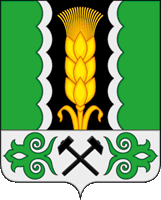 Российская ФедерацияРеспублика ХакасияАлтайский районАдминистрация Краснопольского сельсоветаПОСТАНОВЛЕНИЕ05.10.2018						     				           № 64   	с. КраснопольеОб  утверждении  Программы  профилактикинарушений       обязательных        требованийзаконодательства   в  сфере   муниципальногоконтроля в администрации Краснопольского сельсоветаВ соответствии с частью 1 статьи 8.2 Федерального закона от 26.12.2008 № 294-ФЗ «О защите прав юридических лиц и индивидуальных предпринимателей при осуществлении государственного контроля (надзора) и муниципального контроля», руководствуясь Федеральным законом от 06.10.2003 № 131-ФЗ «Об общих принципах организации местного самоуправления в Российской Федерации», Уставом муниципального образования Краснопольский сельсовет, администрация Краснопольского сельсовета ПОСТАНОВЛЯЕТ:1. Утвердить Программу профилактики нарушений обязательных требований законодательства в сфере муниципального контроля в администрации Краснопольского сельсовета согласно приложению, к настоящему постановлению.2. Должностным лицам администрации Краснопольского сельсовета, уполномоченным на осуществление муниципального контроля в соответствующих сферах деятельности, обеспечить в пределах своей компетенции выполнение Программы профилактики нарушений обязательных требований, утвержденной пунктом 1 настоящего постановления.3. Настоящее постановление вступает в силу со дня его официального опубликования (обнародования)4. Контроль исполнения настоящего постановления оставляю за собой.Глава Краснопольского сельсовета                                                   О.Е. Султреков                                                                                                           Приложениек постановлению администрации                                                                                           Краснопольского сельсовета          от 05.10.2018 № 64ПРОГРАММАпрофилактики нарушений обязательных требований законодательства в сфере муниципального контроля в администрации Краснопольского сельсовета1. Общие положения1.1. Настоящая программа разработана в целях организации проведения администрацией Краснопольского сельсовета (далее – администрация) профилактики нарушений требований законодательства в сфере муниципального контроля, установленных законодательством Российской Федерации, законодательством Республики Хакасия, муниципальными правовыми актами Алтайского района, администрации Краснопольского сельсовета в целях предупреждения возможного нарушения органами местного самоуправления, юридическими лицами, их руководителями и иными должностными лицами, индивидуальными предпринимателями, гражданами (далее - подконтрольные субъекты) обязательных требований законодательства, в соответствующих сферах деятельности и снижения рисков причинения ущерба охраняемым законом ценностям.1.2. Целью программы является:- предупреждение нарушений подконтрольными субъектами требований законодательства Российской Федерации, Республики Хакасия, муниципальным правовым актам Алтайского района, администрации Краснопольского сельсовета, включая устранение причин, факторов и условий, способствующих возможному нарушению обязательных требований;- создание мотивации к добросовестному поведению подконтрольных субъектов;- снижение уровня ущерба охраняемым законом ценностям.1.3. Задачами программы являются:- укрепление системы профилактики нарушений обязательных требований путем активизации профилактической деятельности;- выявление причин, факторов и условий, способствующих нарушениям требований законодательства Российской Федерации, Республики Хакасия, муниципальным правовым актам органов власти Алтайского района и Краснопольского сельсовета;- повышение правосознания и правовой культуры подконтрольных субъектов.2. Виды муниципального контроля, осуществляемого администрацией Краснопольского сельсовета 3. План-график профилактических мероприятий№п/пНаименованиевида муниципального контроляНаименование органа (должностного лица), уполномоченного на осуществление муниципального контроля в соответствующей сфере деятельности 1Муниципальный жилищный контроль на территории Краснопольского сельсоветаадминистрация Краснопольского сельсовета 2Муниципальный контроль за сохранностью автомобильных дорог местного значенияадминистрация Краснопольского сельсоветаN п/пНаименование мероприятияОтветственный исполнительСрок реализации мероприятия  1Размещение на официальном сайте администрации для каждого вида муниципального контроля перечней нормативных правовых актов или их отдельных частей, содержащих обязательные требования, оценка соблюдения которых является предметом муниципального контроля, а также текстов соответствующих нормативных правовых актоворганы (должностные лица), уполномоченныена осуществление муниципального контроляв соответствующей сфере деятельностив течение года (по мере необходимости)2Осуществление информирования юридических лиц, индивидуальных предпринимателей по вопросам соблюдения обязательных требований, в том числе посредством разработки и опубликования руководств по соблюдению обязательных требований, проведения семинаров и конференций, разъяснительной работы в средствах массовой информации и иными способами.В случае изменения обязательных требований – подготовка и распространение комментариев о содержании новых нормативных правовых актов, устанавливающих обязательные требования, внесенных изменениях в действующие акты, сроках и порядке вступления их в действие, а также рекомендаций о проведении необходимых организационных, технических мероприятий, направленных на внедрение и обеспечение соблюдения обязательных требованийорганы (должностные лица), уполномоченныена осуществление муниципального контроляв соответствующей сфере деятельностив течение года (по мере необходимости)3Обеспечение регулярного (не реже одного раза в год) обобщения практики осуществления в соответствующей сфере деятельности муниципального контроля и размещение на официальном сайте администрации соответствующих обобщений, в том числе с указанием наиболее часто встречающихся случаев нарушений обязательных требований с рекомендациями в отношении мер, которые должны приниматься юридическими лицами, индивидуальными предпринимателями в целях недопущения таких нарушенийорганы (должностные лица), уполномоченныена осуществление муниципального контроляв соответствующей сфере деятельностив течение года (по мере необходимости)4Выдача предостережений о недопустимости нарушения обязательных требований в соответствии с частями 5 - 7 статьи 8.2 Федерального закона от 26.12.2008г. № 294-ФЗ «О защите прав юридических лиц и индивидуальных предпринимателей при осуществлении государственного контроля (надзора) и муниципального контроля» (если иной порядок не установлен федеральным законом)органы (должностные лица), уполномоченныена осуществление муниципального контроляв соответствующей сфере деятельностив течение года (по мере необходимости)